DEANSHIP OF IT HELDS ITS THIRD MEETING OF E-PORTAL SUPERVISORSFollowing the directives of His Highness the Rector Dr. Khalid al-Mogren and the attendance of the vice-rector for higher studies and academic research Dr. Mohammad Al-Shaya’a, the Deanship of IT, represented by the e-portal unit, held its third meeting of the supervisors of the e-portal. The meeting was launched by the Dean Dr. Omar al-Mutaihi where he welcomed the audience and thanked them for their attendance and efforts in achieving successful results. He also extended his thanks to the Rector for his continues support as well as his approval for the continuation of the annual prize of sub-website and faculty member site. After that, Dr. Al-Shaya’a delivered a speech where he extended his thanks and appreciation to the supervisors and encouraged them to double their efforts to achieve more progress in the upcoming Webmatrix Ranking. After that, Mr. Waleed Alaolah and Bader Al-Salem reviewed the topics of the meeting including the mechanism of translation. Addressing the supervisors, Mr. Hamad al-Rukban, Head of E-Portal Unit presented a summary of the assessment result and the most important criteria which the assessment based on. He also discussed the criteria which will be used for the assessment of this year followed by concluding the meeting results and distributing the questionnaires of the assessment. Finally, Eng. Azoz Al-Husseni briefed the supervisors with the basics of HTML Language in which he talked about the importance of having knowledge about programing languages. Female supervisors also attended the meeting via video conferencing.     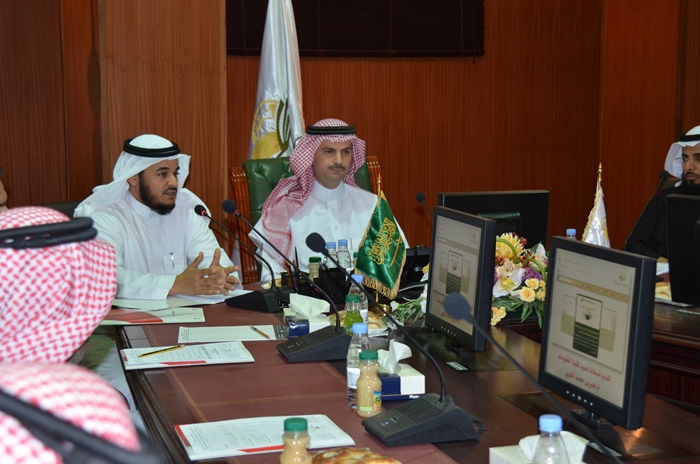 